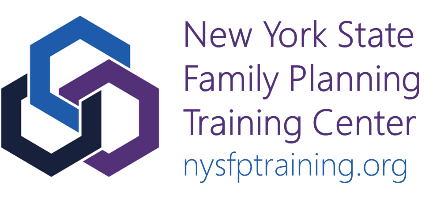 Patient and Staff Experience Improvement Initiative Improvement Plan TemplateThe purpose of this plan is to document ongoing and completed actions that the team has taken to advance patient and staff experience at the clinic site. The plan is organized into three sections for changes related to systems, patient interactions, and the physical and virtual environment.DATA DASHBOARDSYSTEMS - CLINIC FLOW AND PATIENT WAIT TIMEPATIENT INTERACTIONSPHYSICAL AND VIRTUAL ENVIRONMENTOctNovDecJanFebMarAprMayJunPatient UtilizationNet Promoter ScoreWhat could we do to make your visit better?Action StepWho is ResponsibleDue DateStatusResults/OutcomesExample: Move scale into exam room to reduce patient stopsJenna9/30/20DoneAction StepWho is ResponsibleDue DateStatusResults/OutcomesAction StepWho is ResponsibleDue DateStatusResults/Outcomes